Resoluciones #117 - #133Resoluciones #117 - #133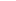 